Convection, Radiation, ConductionConvection, convectionThis is my confessionThe cool air moves down and warm, the up directionI like the radiation of the sun’s sensationIt’s all about the waves,That move in every nationLet me tell you ‘bout conductionThis is how it functions:Heat just travels through a solidAnd now you ought-a know, son!CON.. VEC… TIONAnd radiationCON… DUC… TION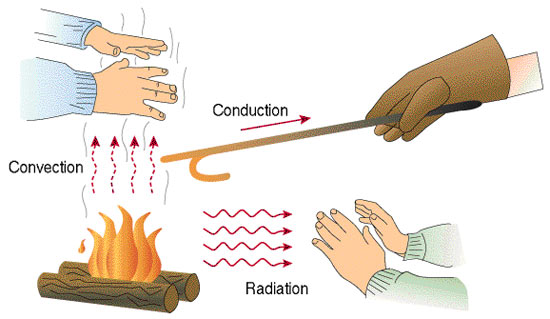 In every nation!